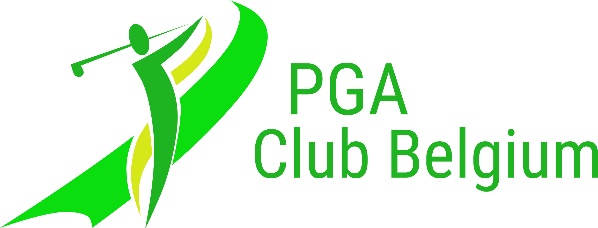 NAAM + VOORNAAMADRESTELEFOON/GSM			    GEBOORTEDATUM   E-MAILFEDERATIENUMMER		            CLUB	Ik ben Initiator en ik betaal €195,- tot eind 2020 (ik voeg een kopie van mijn diploma toe)	Ik ben Amateur en betaal €400,- tot eind 2020
POLO MAAT		46	48	50	52	54	56	58LIDMAATSCHAPSAANVRAAGUittreksel uit het PGA Intern Reglement: ... PGA Club LidElke persoon met geldig Federatienummer kan aansluiten bij de PGA Club Belgium, mits betaling van het lidgeld. Een kandidaat-lid zal een aanvraag indienen middels het officieel document dat downloadbaar is via de website www.PGAClub.be.  Dit kan per e-mail of per gewone post.   PGA Club leden kunnen genieten van alle voordelen die de PGA Club aanbiedt.  In geen geval is een PGA Club lid ook lid van de PGA of Belgium. Privacy: ik bevestig akkoord te gaan met de Privacy Policy volgens de website www.pga.be/privacy-policy.Datum:							Naam + handtekening PGA Pro (optioneel)Handtekening